Голос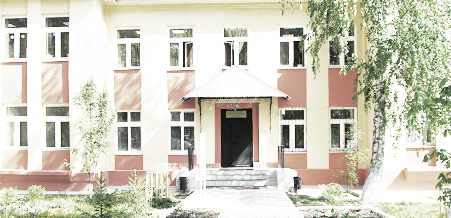 ДУБРАВЫПЕЧАТНОЕ СРЕДСТВО ИНФОРМАЦИИ АДМИНИСТРАЦИИ ГОРОДСКОГО ПОСЕЛЕНИЯ ПЕТРА ДУБРАВА муниципального района Волжский Самарской области   Вторник  31  мая  2022 года                                                                                           № 22 (246)                           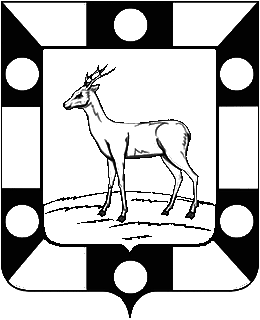 Собрание Представителей  городского поселения Петра Дубрава муниципального района Волжский Самарской области                                                                        ЧЕТВЕРТОГО СОЗЫВАРЕШЕНИЕ    30.05.2022г.                                                                                                  № 101  «Об отчете председателя Собрания представителей городского поселения Петра Дубрава муниципального района Волжский Самарской области о работе депутатов поселения и о результатах своей деятельности за 2021 год».В  соответствии с Федеральным законом «Об общих принципах организации местного самоуправления в Российской Федерации» от 06.10.2003г. № 131-ФЗ, Устава городского поселения Петра Дубрава Собрание представителей городского поселения Петра Дубрава муниципального района Волжский Самарской областиРЕШИЛО:1. Принять к сведению отчет председателя Собрания представителей городского поселения Петра Дубрава муниципального района Волжский Самарской области о работе депутатов поселения и о результатах своей деятельности за 2021 год. Работу признать  - удовлетворительной.Отчет прилагается.         2.  Настоящее Решение опубликовать в печатном средстве информации городского поселения Петра Дубрава  «Голос Дубравы». Глава городского поселения                                           В.А. Крашенинников     Председатель                                                                                                               Собрания Представителей                                                        Л.Н. Ларюшина   Приложение  к решению Собрания представителей  городского поселения Петра Дубрава муниципального района Волжский Самарской области                                                                           от 30.05.2022 г.   № 101   ОТЧЕТПредседателя Собрания Представителей  городского поселения Петра Дубрава муниципального района Волжский Самарской областипо итогам 2021 годаУважаемый президиум, Уважаемые участники собрания!Я сегодня представляю отчет об итогах работы Собрания представителей городского поселения Петра Дубрава за 2021 год.  Напомню, что наше поселение разделено  на 10 избирательных округов, каждый округ представляет один депутат:  1- Агафонов Игорь Валерьевич, 2- Бобылев Игорь Владимирович, 3- Шеянов Дмитрий Владимирович, 4- Ларюшина Любовь Николаевна, 5 -  Романчик Марина Дмитриевна, 6-  Чернова Татьяна Анатольевна, 7- Боярова Валентина Васильевна, 8- Малыванов Павел Павлович, 9- Кашина Инга Владимировна, 10- Почтенных Наталья Геннадьевна.Хочу поблагодарить всех депутатов  за проделанную работу в 2021 году.Компетенция Собрания представителей поселенияВ исключительной компетенции Собрания представителей поселения находится:принятие устава поселения и внесение в него изменений и дополнений;утверждение бюджета поселения и отчета о его исполнении;установление, изменение и отмена местных налогов и сборов в соответствии с законодательством Российской Федерации о налогах и сборах;принятие планов и программ развития поселения, утверждение отчетов об их исполнении;определение порядка управления и распоряжения имуществом, находящимся в собственности поселения; определение порядка принятия решений о создании, реорганизации и ликвидации муниципальных унитарных предприятий поселения, а также об установлении тарифов на услуги муниципальных унитарных предприятий поселения и муниципальных учреждений поселения, выполнение работ, за исключением случаев, предусмотренных федеральными законами;определение порядка участия поселения в организациях межмуниципального сотрудничества;определение порядка материально-технического и организационного обеспечения деятельности органов местного самоуправления поселения;контроль за исполнением органами местного самоуправления и должностными лицами местного самоуправления поселения полномочий по решению вопросов местного значения;принятие решения об удалении председателя Собрания представителей поселения в отставку.Иные полномочия Собрания представителей поселения:установление официальных символов поселения и порядка официального использования указанных символов;избрание председателя Собрания представителей поселения из своего состава;назначение местного референдума; выдвижение инициативы о проведении местного референдума совместно с Главой Администрации поселения; назначение муниципальных выборов; назначение голосования по вопросам изменения границ поселения, преобразования поселения; выдвижение инициативы о проведении публичных слушаний, опросов; назначение публичных слушаний, проводимых по инициативе населения или по инициативе Собрания представителей поселения; утверждение структуры Администрации поселения по представлению Главы Администрации поселения; принятие по представлению Главы Администрации поселения решения об учреждении органов Администрации поселения в форме муниципальных казенных учреждений и утверждение положений о них;принятие решений об учреждении межмуниципальных хозяйственных обществ, принятие решений о создании автономных некоммерческих организаций и фондов;заслушивание ежегодных отчетов председателя Собрания представителей поселения, Главы Администрации поселения о результатах их деятельности, деятельности Администрации поселения, о деятельности подведомственных председателю Собрания представителей поселения органов местного самоуправления поселения, в том числе о решении вопросов, поставленных Собранием представителей поселения;определение функций и порядка деятельности Администрации поселения при осуществлении муниципального контроля в соответствии с Федеральным законом от 26.12.2008 № 294-ФЗ «О защите прав юридических лиц и индивидуальных предпринимателей при осуществлении государственного контроля (надзора) и муниципального контроля»;утверждение условий контракта для Главы Администрации поселения;определение в соответствии с федеральными законами порядка использования земельных участков, на которые действие градостроительных регламентов не распространяется или для которых градостроительные регламенты не устанавливаются;утверждение местных нормативов градостроительного проектирования;определение порядка сбора отходов на территории поселения;определение размеров и условий оплаты труда муниципальных служащих с соблюдением требований действующего законодательства;установление предельных (максимальных и минимальных) размеров земельных участков, предоставляемых гражданам в собственность из находящихся в муниципальной собственности поселения земель для ведения личного подсобного хозяйства и индивидуального жилищного строительства;установление порядка определения размера арендной платы, порядка, условий и сроков внесения арендной платы за земли, находящиеся в муниципальной собственности поселения;установление порядка осуществления муниципального земельного контроля за использованием земель поселения;регулирование вопросов организационно-правового, финансового, материально-технического обеспечения первичных мер пожарной безопасности в границах поселения;установление дополнительных мер социальной поддержки и социальной помощи для отдельных категорий граждан;осуществление контроля за исполнением местного бюджета, соблюдением установленного порядка подготовки и рассмотрения проекта местного бюджета, отчета о его исполнении, а также контроля за соблюдением установленного порядка управления и распоряжения имуществом, находящимся в собственности поселения;установление порядка управления находящимися в муниципальной собственности поселения акциями открытых акционерных обществ, созданных в процессе приватизации;установление ставок платы за пользование водными объектами, находящимися в собственности поселения, порядка расчета и взимания такой платы;принятие решений, устанавливающих правила, обязательные для исполнения на территории поселения, по вопросам, отнесенным к компетенции представительного органа поселения федеральными законами, законами Самарской области, настоящим Уставом, а также решений по вопросам организации деятельности Собрания представителей поселения и по иным вопросам, отнесенным к компетенции представительного органа местного самоуправления поселения федеральными законами, законами Самарской области, настоящим Уставом;принятие решений, устанавливающих правила, обязательные для исполнения на территории поселения, по вопросам, подлежащим регулированию в муниципальных правовых актах, в отношении которых федеральными законами, законами Самарской области, настоящим Уставом не определен конкретный орган местного самоуправления, правомочный их принимать (издавать), за исключением случаев, когда соответствующие правила установлены Администрацией поселения в соответствии с пунктом 25 статьи 44 настоящего Устава.Собрание представителей поселения в своей деятельности подотчетно населению поселения.Собрание представителей поселения вправе заключать соглашения с представительным органом муниципального района о передаче контрольно-счетному органу муниципального района полномочий контрольно-счетного органа поселения по осуществлению внешнего муниципального финансового контроля.          В 2021 году Собранием представителей было проведено 20 заседаний, вынесено 49 решений. Все решения опубликованы в печатном средстве информации администрации городского поселения Петра Дубрава муниципального района Волжский Самарской области «Голос Дубравы» и размещены на официальном сайте администрации городского поселения Петра Дубрава муниципального района Волжский Самарской области.   Решения были вынесены  по принятию нормативных правовых актов и о внесении изменений в  действующие,  по организации публичных слушаний, по принятию бюджета, по исполнению бюджета. Кроме того были приняты решения об установлении налога на имущество физических лиц и земельного налога на территории городского поселения Петра Дубрава.                                    Следующая большая работа, проведенная в 2021 году: Работа депутатов - прием по личным вопросам осуществляется систематически по графику. Оказываем помощь в решении проблем, исходя из своих возможностей.Вопросы:- по ЖКХ (холодно в квартире, течет крыша, ремонт для ветеранов, инвалидов, помочь написать заявление);- по работе транспорта в часы пик и праздничные дни;- по кладбищу;- по больнице (капитальный ремонт);- по налогам и налоговой инспекции;- по юбилейным датам (юбилей, золотая свадьба)  и  другие.Депутаты Собрания представителей городского поселения Петра Дубрава участвовали в семинарах, проводимых Самарской Губернской Думой, Собранием представителей Волжского района, в мероприятиях Волжского района.Участвовали депутаты в следующих мероприятиях, проводимых администрацией городского поселения Петра Дубрава:  Субботники по благоустройству, Посвященных Дню Победы,Выпускной вечер, последний звонок,Посвященных Дню Знаний, Посвященных Дню Матери, пожилых людей, инвалидов, Посвященных празднованию Нового года.Работа с общественными организациями.Общественная организация ветеранов ВОВ и труда:-  председатель  ветеранов ВОВ и труда г.п.Петра Дубрава Баранов Владимир Гаврилович. К дню Победы ветераны ВОВ получили подарки от губернатора, администрации района и городского поселения Петра Дубрава. Члены данной организации активно участвуют в жизни поселения, в районных мероприятиях, организуют субботники во дворах. Самые активные и дисциплинированные избиратели во всех выборных компаниях.   Общественная организация инвалидов:-  возглавляет  Баранов Владимир Гаврилович, который со своей командой активно участвуют в спортивных соревнованиях среди людей с ограниченными возможностями и занимают призовые места.В 2021 году к дню Инвалида было вручено 20 подарков людям с ограниченными возможностями.Общественная организация «Союз пенсионеров России».- председатель Ларюшина Любовь Николаевна;- главный организатор и вдохновитель этой организации Кузина Любовь Михайловна (60 человек в организации). Привлекает общественность, жителей к культурным мероприятиям.Также организованы и работали общественные советы многоквартирных домов, возглавляемые «старшими» по домам.                                                      В 2021 году  работали общественные организации «Женсовет» и «Общественный совет городского поселения Петра Дубрава» под руководством Макаровой Светланы Михайловны, которые активно  участвуют в жизни городского поселения.    В заключении: Работа Собрания Представителей городского поселения Петра Дубрава, как  органа местного самоуправления, была направлена на нормативно-правовое обеспечение социально-экономического развития поселения и улучшение качества жизни жителей городского поселения Петра Дубрава.Председатель Собрания  Представителей                                                                                                   городского поселения Петра Дубрава                                          Л.Н.Ларюшина                                                                                                                                          СОБРАНИЕ ПРЕДСТАВИТЕЛЕЙ ГОРОДСКОГО ПОСЕЛЕНИЯ ПЕТРА ДУБРАВА ВОЛЖСКОГО РАЙОНА САМАРСКОЙ ОБЛАСТИ                     ЧЕТВЕРТОГО СОЗЫВАРЕШЕНИЕ   30.05.2022г.                                                                                                  № 102«Об утверждении отчета об исполнении бюджета   городского поселения Петра Дубрава муниципального района Волжский Самарской области                                   за  первый квартал 2022года».В соответствии с Федеральным Законом «Об общих принципах организации местного самоуправления в Российской Федерации» № 131 от 06.10.2003 г., Бюджетным Кодексом Российской Федерации,  Уставом городского поселения Петра Дубрава муниципального района Волжский Самарской области Собрание Представителей РЕШИЛО:    1.Отчет об исполнении бюджета городского поселения Петра Дубрава муниципального района Волжский Самарской области за первый квартал 2022 года принять к сведению согласно приложению.    2. Опубликовать настоящее Решение в печатном средстве информации «Голос Дубравы».    3. Настоящее решение вступает в силу со дня официального опубликования.Глава городского поселения                                           В.А. КрашенинниковПредседатель Собрания Представителей                              Л.Н. Ларюшина    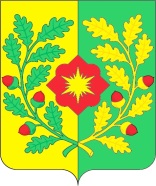 АдминистрацияГОРОДСКОГО ПОСЕЛЕНИЯ ПЕТРА ДУБРАВАМУНИЦИПАЛЬНОГО РАЙОНА Волжский САМАРСКОЙ ОБЛАСТИПОСТАНОВЛЕНИЕот 26 мая 2022 года № 131«Об объявлении конкурса по благоустройству территории городского поселения Петра Дубрава».На основании Положения о конкурсе по благоустройству территории городского поселения Петра Дубрава муниципального района Волжский Самарской области, утвержденного решением Собрания представителей городского поселения Петра Дубрава от 28.07.2014г. №146, Администрация городского поселения Петра Дубрава муниципального района Волжский Самарской области ПОСТАНОВЛЯЕТ:Объявить конкурс по благоустройству на территории городского поселения Петра Дубрава на 2022 год по следующим номинациям:                                                                                                               - «Дом образцового содержания» - среди жителей многоквартирных домов;- «Лучший магазин» - среди торговых точек городского поселения;-  «Лучший двор» - среди жителей многоквартирных домов;- «Самая благоустроенная территория дошкольных и образовательного учреждения» - среди дошкольных и образовательного учреждения городского  поселения;- «Лучшая частная усадьба» - среди жителей частных секторов городского поселения».  2. Порядок проведения конкурса и подведение его итогов в соответствии с вышеуказанным положением.         3.  Опубликовать настоящее постановление в печатном средстве информации «Голос Дубравы» и разместить на официальном сайте Администрации городского поселения Петра Дубрава муниципального района Волжский Самарской области в информационно-коммуникационной сети «Интернет».        4.  Настоящее постановление вступает в силу со дня его официального опубликования.Глава городского поселения Петра Дубравамуниципального района ВолжскийСамарской области	  				                                              В.А. Крашенинников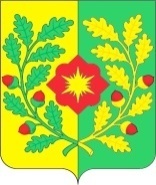 АДМИНИСТРАЦИЯ ГОРОДСКОГО ПОСЕЛЕНИЯ ПЕТРА ДУБРАВА                        МУНИЦИПАЛЬНОГО РАЙОНА ВОЛЖСКИЙСАМАРСКОЙ ОБЛАСТИПОСТАНОВЛЕНИЕот «31» мая 2022 года № 136О проведении публичных слушаний по проектам постановлений
о предоставлении разрешения на отклонение от предельных параметров разрешенного строительства, реконструкции объектов капитального строительства для земельного участкаНа основании заключения комиссии по подготовке Правил землепользования и застройки городского поселения Петра Дубрава муниципального района Волжский Самарской области от 31.05.2022, в соответствии со статьей 40 Градостроительного кодекса Российской Федерации, рассмотрев заявления правообладателей земельных участков о предоставлении разрешения на отклонение от предельных параметров разрешенного строительства, реконструкции объектов капитального строительства, руководствуясь статьей 28 Федерального закона от 06.10.2003 № 131-ФЗ «Об общих принципах организации местного самоуправления в Российской Федерации», Уставом городского поселения Петра Дубрава муниципального района Волжский Самарской области, Порядком организации и проведения общественных обсуждений или публичных слушаний по вопросам градостроительной деятельности на территории городского поселения Петра Дубрава муниципального района Волжский Самарской области, утвержденным решением Собрания представителей городского поселения Петра Дубрава муниципального района Волжский Самарской области от 30.09.2019 № 151, Администрация городского поселения Петра Дубрава муниципального района Волжский Самарской области ПОСТАНОВЛЯЕТ:1. Провести на территории городского поселения Петра Дубрава муниципального района Волжский Самарской области публичные слушания по проектам постановлений Администрации городского поселения Петра Дубрава муниципального района Волжский Самарской области (далее – проекты постановлений):- «О предоставлении разрешения на отклонение от предельных параметров разрешенного строительства, реконструкции объектов капитального строительства для земельного участка с кадастровым номером 63:17:0302012:1528»  (приложение № 1 к настоящему постановлению);- «О предоставлении разрешения на отклонение от предельных параметров разрешенного строительства, реконструкции объектов капитального строительства для земельного участка с кадастровым номером 63:17:0301008:435» (приложение № 2 к настоящему постановлению).2. Срок проведения публичных слушаний по проектам постановлений–с 31мая 2022 года по 24июня2022 года.3. Срок проведения публичных слушаний исчисляется со дня оповещения жителей городского поселения Петра Дубрава муниципального района Волжский Самарской области (официального опубликования настоящего постановления) до дня официального опубликования заключения о результатах публичных слушаний.4. Организатором публичных слушаний является Администрация городского поселения Петра Дубрава муниципального района Волжский Самарской области (далее – Администрация).5. Представление участниками публичных слушаний предложений и замечаний по проектам постановлений, а также их учет осуществляется в соответствии с требованиями статьи 5.1 Градостроительного кодекса Российской Федерации.6. Место проведения публичных слушаний (место ведения протокола публичных слушаний) в городском поселении Петра Дубрава муниципального района Волжский Самарской области: 443546, Самарская область, Волжский район, поселок городского типа Петра Дубрава, ул. Климова, д. 7.7. Провести мероприятие по информированию жителей поселения по вопросу публичных слушаний (собрание граждан) 07июня 2022 года в 14:00, по адресу: 443546, Самарская область, Волжский район, поселок городского типа Петра Дубрава, ул. Климова, д. 7.8. Датой открытия экспозиции считается дата официального опубликования проектов постановлений и его размещение на официальном сайте Администрации городского поселения Петра Дубрава муниципального района Волжский Самарской области в информационно-коммуникационной сети «Интернет» http://петра-дубрава.рф/ (далее – официальный сайт поселения) в порядке, установленном пунктом 1 части 8 статьи 5.1 Градостроительного кодекса Российской Федерации.9. Экспозиция проводится в срок до даты окончания публичных слушаний, с 10.00 до 16.00, с учетом мер по обеспечению санитарно-эпидемиологического благополучия населения.10. Прием замечаний и предложений от жителей поселения и иных заинтересованных лиц по проекту постановления прекращается 17июня2022 года.11. Назначить лицом, ответственным за ведение протокола публичных слушаний, протокола мероприятия по информированию жителей поселения по вопросу публичных слушаний, В.Ф.Бибаева.12. Администрация в целях заблаговременного ознакомления жителей поселения и иных заинтересованных лиц с проектами постановлений обеспечить:официальное опубликование проектов постановлений в газете «Голос Дубравы»;размещение проектов постановлений на официальном сайте поселения;беспрепятственный доступ к ознакомлению с проектами постановлений в здании Администрации поселения (в соответствии с режимом работы Администрации поселения).13. Настоящее постановление является оповещением о начале публичных слушаний и подлежит опубликованию в газете «Голос Дубравы» и на официальном сайте Администрации городского поселения Петра Дубрава муниципального района Волжский Самарской области в информационно-телекоммуникационной сети «Интернет» http://петра-дубрава.рф/.14. В случае, если настоящее постановление, проекты постановлений будут опубликованы позднее календарной даты начала публичных слушаний, указанной в пункте 3 настоящего постановления, то дата начала публичных слушаний исчисляется со дня официального опубликования настоящего постановления. При этом установленные в настоящем постановлении календарная дата, до которой осуществляется прием замечаний и предложений от жителей поселения и иных заинтересованных лиц, а также дата окончания публичных слушаний переносятся на соответствующее количество дней.Глава городского поселения Петра Дубравамуниципального района ВолжскийСамарской области					                         В.А.КрашенинниковПриложение №1к постановлению Администрациигородского поселения Петра Дубравамуниципального район ВолжскийСамарской областиот «     » _________ 2022г №_____ПРОЕКТАдминистрацияГОРОДСКОГО ПОСЕЛЕНИЯ ПЕТРА ДУБРАВАМУНИЦИПАЛЬНОГО РАЙОНА ВолжскийСАМАРСКОЙ ОБЛАСТИПОСТАНОВЛЕНИЕот ____________ 2022 года № ______О предоставлении разрешения на отклонение от предельных параметров разрешенного строительства, реконструкции объектов капитального строительства для земельного участка с кадастровым номером 63:17:0302012:1528Рассмотрев заявление Блохиной Е.А. о предоставлении разрешения на отклонение от предельных параметров разрешенного строительства, реконструкции объектов капитального строительства, в соответствии со статьей 40 Градостроительного кодекса Российской Федерации, с учетом заключения о результатах публичных слушаний от ___________ по проекту постановления о предоставлении разрешения на отклонение от предельных параметров разрешенного строительства, реконструкции объектов капитального строительства для земельного участка с кадастровым номером 63:17:0302012:1528, опубликованного в газете «Голос Дубравы» от_____________ №______, руководствуясь Уставом городского поселения Петра Дубрава муниципального района Волжский Самарской области, Администрация городского поселения Петра Дубрава муниципального района Волжский Самарской области ПОСТАНОВЛЯЮ:1.  Предоставить разрешение на отклонение от предельных параметров разрешенного строительства, реконструкции объектов капитального строительства в отношении земельного участка с кадастровым номером 63:17:0302012:1528, расположенного по адресу: Самарская область, Волжский район, городское поселение Петра Дубрава, п.г.т. Петра Дубрава, ул. Яблочная, участок  № 366 (далее – земельный участок).2.  Разрешить отклонение от предельных параметров разрешенного строительства, реконструкции объектов капитального строительства для земельного участка, в части отклонения минимального отступа от границ земельного участка до отдельно стоящих зданий до 2 м., по границе, смежной с земельным участком с кадастровым номером 63:17:0302012:178.3.  При определении предельных параметров разрешенного строительства, реконструкции объектов капитального строительства, не указанных в пункте 2 настоящего постановления, применять значения, установленные действующим градостроительным регламентом территориальной зоны «Ж6Зона садового и дачного хозяйства».4.  Опубликовать настоящее постановление в газете «Голос Дубравы» и разместить на официальном сайте Администрации городского поселения Петра Дубрава муниципального района Волжский Самарской области в информационно-коммуникационной сети «Интернет».5.  Настоящее постановление вступает в силу со дня его официального опубликования.Глава городского поселения Петра Дубравамуниципального района ВолжскийСамарской области					                         В.А.КрашенинниковПриложение №2к постановлению Администрациигородского поселения Петра Дубравамуниципального район ВолжскийСамарской областиот «     » _________ 2022г №______ПРОЕКТАдминистрацияГОРОДСКОГО ПОСЕЛЕНИЯ ПЕТРА ДУБРАВАМУНИЦИПАЛЬНОГО РАЙОНА ВолжскийСАМАРСКОЙ ОБЛАСТИПОСТАНОВЛЕНИЕот ____________ 2022 года № ______О предоставлении разрешения на отклонение от предельных параметров разрешенного строительства, реконструкции объектов капитального строительства для земельного участка с кадастровым номером 63:17:0301008:435Рассмотрев заявление Манукяна К.С. о предоставлении разрешения на отклонение от предельных параметров разрешенного строительства, реконструкции объектов капитального строительства, в соответствии со статьей 40 Градостроительного кодекса Российской Федерации, с учетом заключения о результатах публичных слушаний от ___________ по проекту постановления о предоставлении разрешения на отклонение от предельных параметров разрешенного строительства, реконструкции объектов капитального строительства для земельного участка с кадастровым номером 63:17:0301008:435, опубликованного в газете «Голос Дубравы» от_____________ №______, руководствуясь Уставом городского поселения Петра Дубрава муниципального района Волжский Самарской области, Администрация городского поселения Петра Дубрава муниципального района Волжский Самарской области ПОСТАНОВЛЯЮ:1.  Предоставить разрешение на отклонение от предельных параметров разрешенного строительства, реконструкции объектов капитального строительства в отношении земельного участка с кадастровым номером 63:17:0301008:435, расположенного по адресу: Самарская область, муниципальный район Волжский, городское поселение Петра Дубрава, поселок Дубовый Гай, улица Центральная, участок 23А (далее – земельный участок).2.  Разрешить отклонение от предельных параметров разрешенного строительства, реконструкции объектов капитального строительства для земельного участка, в части отклонения от предельных параметров максимальной высоты зданий, строений, сооружений до 13,8м.3.  При определении предельных параметров разрешенного строительства, реконструкции объектов капитального строительства, не указанных в пункте 2 настоящего постановления, применять значения, установленные действующим градостроительным регламентом территориальной зоны «Ж1Зона застройки индивидуальными жилыми домами и малоэтажными жилыми домами».4.  Опубликовать настоящее постановление в газете «Голос Дубравы» и разместить на официальном сайте Администрации городского поселения Петра Дубрава муниципального района Волжский Самарской области в информационно-коммуникационной сети «Интернет».5.  Настоящее постановление вступает в силу со дня его официального опубликования.Глава городского поселения Петра Дубравамуниципального района ВолжскийСамарской области				   	                         В.А.КрашенинниковПояснительная записка                                                                                                                                 к проектам постановлений о предоставлении разрешения на отклонение от предельных параметров разрешенного строительства, реконструкции объектов капитального строительства для земельного участкаПроекты постановлений Администрации городского поселения Петра Дубрава муниципального района Волжский Самарской области о предоставлении разрешения на отклонение от предельных параметров разрешенного строительства, реконструкции объектов капитального строительства для земельного участка подготовлены на основании заявлений, поступивших от:-Блохиной Е.А., в отношении земельного участка с кадастровым номером 63:17:0302012:1528, расположенного по адресу: Самарская область, Волжский район, городское поселение Петра Дубрава, п.г.т. Петра Дубрава, ул. Яблочная, участок № 366, в территориальной зоне Ж6«Зона садового и дачного хозяйства», в части отклонения от предельных параметров «минимальный отступ от границ земельных участков до объектов индивидуального жилищного строительства»  с 3 м до 2 м;-Манукяна К.С., в отношении земельного участка с кадастровым номером 63:17:0301008:435, расположенного по адресу: Самарская область, муниципальный район Волжский, городское поселение Петра Дубрава, поселок Дубовый Гай, улица Центральная, участок 23А, в территориальной зоне Ж1«Зона застройки индивидуальными жилыми домами и малоэтажными жилыми домами», в части отклонения от предельных параметров «максимальная высота зданий, строений, сооружений»  с 11 м до 13,8 м.Глава городского поселения Петра Дубрава                                                                          муниципального района Волжский                                                                                                     Самарской области					                                            В.А.КрашенинниковОТЧЕТ ОБ ИСПОЛНЕНИИ БЮДЖЕТА        Приложение Решению СП г.п. Петра  Дубрава от  30.05.2022  №102ОТЧЕТ ОБ ИСПОЛНЕНИИ БЮДЖЕТА        Приложение Решению СП г.п. Петра  Дубрава от  30.05.2022  №102ОТЧЕТ ОБ ИСПОЛНЕНИИ БЮДЖЕТА        Приложение Решению СП г.п. Петра  Дубрава от  30.05.2022  №102ОТЧЕТ ОБ ИСПОЛНЕНИИ БЮДЖЕТА        Приложение Решению СП г.п. Петра  Дубрава от  30.05.2022  №102ОТЧЕТ ОБ ИСПОЛНЕНИИ БЮДЖЕТА        Приложение Решению СП г.п. Петра  Дубрава от  30.05.2022  №102ОТЧЕТ ОБ ИСПОЛНЕНИИ БЮДЖЕТА        Приложение Решению СП г.п. Петра  Дубрава от  30.05.2022  №102ОТЧЕТ ОБ ИСПОЛНЕНИИ БЮДЖЕТА        Приложение Решению СП г.п. Петра  Дубрава от  30.05.2022  №102ОТЧЕТ ОБ ИСПОЛНЕНИИ БЮДЖЕТА        Приложение Решению СП г.п. Петра  Дубрава от  30.05.2022  №102ОТЧЕТ ОБ ИСПОЛНЕНИИ БЮДЖЕТА        Приложение Решению СП г.п. Петра  Дубрава от  30.05.2022  №102ОТЧЕТ ОБ ИСПОЛНЕНИИ БЮДЖЕТА        Приложение Решению СП г.п. Петра  Дубрава от  30.05.2022  №102КОДЫКОДЫКОДЫФорма по ОКУДФорма по ОКУДФорма по ОКУД050311705031170503117на 1 апреля 2022 г.на 1 апреля 2022 г.на 1 апреля 2022 г.на 1 апреля 2022 г.ДатаДатаДата01.04.202201.04.202201.04.2022по ОКПОпо ОКПОпо ОКПО791662647916626479166264Наименование
финансового органаНаименование
финансового органаАДМИНИСТРАЦИЯ ГОРОДСКОГО ПОСЕЛЕНИЯ ПЕТРА-ДУБРАВА МУНИЦИПАЛЬНОГО РАЙОНА ВОЛЖСКИЙ САМАРСКОЙ ОБЛАСТИАДМИНИСТРАЦИЯ ГОРОДСКОГО ПОСЕЛЕНИЯ ПЕТРА-ДУБРАВА МУНИЦИПАЛЬНОГО РАЙОНА ВОЛЖСКИЙ САМАРСКОЙ ОБЛАСТИАДМИНИСТРАЦИЯ ГОРОДСКОГО ПОСЕЛЕНИЯ ПЕТРА-ДУБРАВА МУНИЦИПАЛЬНОГО РАЙОНА ВОЛЖСКИЙ САМАРСКОЙ ОБЛАСТИАДМИНИСТРАЦИЯ ГОРОДСКОГО ПОСЕЛЕНИЯ ПЕТРА-ДУБРАВА МУНИЦИПАЛЬНОГО РАЙОНА ВОЛЖСКИЙ САМАРСКОЙ ОБЛАСТИГлава по БКГлава по БКГлава по БК256256256Наименование публично-правового образованияНаименование публично-правового образованияГородское поселение Петра ДубраваГородское поселение Петра ДубраваГородское поселение Петра ДубраваГородское поселение Петра Дубравапо ОКТМОпо ОКТМОпо ОКТМО366141553661415536614155Периодичность:Периодичность:месячная, квартальная, годоваямесячная, квартальная, годоваямесячная, квартальная, годоваямесячная, квартальная, годоваяЕдиница измерения:Единица измерения:руб.руб.руб.руб.3833833831. Доходы бюджета1. Доходы бюджета1. Доходы бюджета1. Доходы бюджета1. Доходы бюджета1. Доходы бюджета1. Доходы бюджета1. Доходы бюджета1. Доходы бюджета1. Доходы бюджета1. Доходы бюджета1. Доходы бюджетаНаименование показателяКод строкиКод строкиКод дохода по бюджетной классификацииКод дохода по бюджетной классификацииУтвержденные бюджетные назначенияИсполненоИсполненоНеисполненные назначенияНеисполненные назначенияНеисполненные назначенияНеисполненные назначения122334556666Доходы бюджета - всего010010XX34 956 548,666 369 110,086 369 110,0828 587 438,5828 587 438,5828 587 438,5828 587 438,58в том числе:НАЛОГОВЫЕ И НЕНАЛОГОВЫЕ ДОХОДЫ010010000 10000000000000000000 1000000000000000017 396 348,664 074 630,084 074 630,0813 321 718,5813 321 718,5813 321 718,5813 321 718,58НАЛОГИ НА ПРИБЫЛЬ, ДОХОДЫ010010000 10100000000000000000 101000000000000004 710 000,001 257 216,751 257 216,753 452 783,253 452 783,253 452 783,253 452 783,25Налог на доходы физических лиц010010000 10102000010000110000 101020000100001104 710 000,001 257 216,751 257 216,753 452 783,253 452 783,253 452 783,253 452 783,25Налог на доходы физических лиц с доходов, источником которых является налоговый агент, за исключением доходов, в отношении которых исчисление и уплата налога осуществляются в соответствии со статьями 227, 227.1 и 228 Налогового кодекса Российской Федерации010010182 10102010010000110182 101020100100001104 670 000,001 234 441,131 234 441,133 435 558,873 435 558,873 435 558,873 435 558,87Налог на доходы физических лиц с доходов, полученных от осуществления деятельности физическими лицами, зарегистрированными в качестве индивидуальных предпринимателей, нотариусов, занимающихся частной практикой, адвокатов, учредивших адвокатские кабинеты, и других лиц, занимающихся частной практикой в соответствии со статьей 227 Налогового кодекса Российской Федерации010010182 10102020010000110182 1010202001000011010 000,0033,6133,619 966,399 966,399 966,399 966,39Налог на доходы физических лиц с доходов, полученных физическими лицами в соответствии со статьей 228 Налогового кодекса Российской Федерации010010182 10102030010000110182 1010203001000011010 000,0017 191,1717 191,170,000,000,000,00Налог на доходы физических лиц в части суммы налога, превышающей 650 000 рублей, относящейся к части налоговой базы, превышающей 5 000 000 рублей (за исключением налога на доходы физических лиц с сумм прибыли контролируемой иностранной компании, в том числе фиксированной прибыли контролируемой иностранной компании)010010182 10102080010000110182 1010208001000011020 000,005 550,845 550,8414 449,1614 449,1614 449,1614 449,16НАЛОГИ НА ТОВАРЫ (РАБОТЫ, УСЛУГИ), РЕАЛИЗУЕМЫЕ НА ТЕРРИТОРИИ РОССИЙСКОЙ ФЕДЕРАЦИИ010010000 10300000000000000000 103000000000000001 960 000,00571 000,52571 000,521 388 999,481 388 999,481 388 999,481 388 999,48Акцизы по подакцизным товарам (продукции), производимым на территории Российской Федерации010010000 10302000010000110000 103020000100001101 960 000,00571 000,52571 000,521 388 999,481 388 999,481 388 999,481 388 999,48Доходы от уплаты акцизов на дизельное топливо, подлежащие распределению между бюджетами субъектов Российской Федерации и местными бюджетами с учетом установленных дифференцированных нормативов отчислений в местные бюджеты010010000 10302230010000110000 10302230010000110920 000,00274 225,70274 225,70645 774,30645 774,30645 774,30645 774,30Доходы от уплаты акцизов на дизельное топливо, подлежащие распределению между бюджетами субъектов Российской Федерации и местными бюджетами с учетом установленных дифференцированных нормативов отчислений в местные бюджеты (по нормативам, установленным федеральным законом о федеральном бюджете в целях формирования дорожных фондов субъектов Российской Федерации)010010100 10302231010000110100 10302231010000110920 000,00274 225,70274 225,70645 774,30645 774,30645 774,30645 774,30Доходы от уплаты акцизов на моторные масла для дизельных и (или) карбюраторных (инжекторных) двигателей, подлежащие распределению между бюджетами субъектов Российской Федерации и местными бюджетами с учетом установленных дифференцированных нормативов отчислений в местные бюджеты010010000 10302240010000110000 1030224001000011010 000,001 757,161 757,168 242,848 242,848 242,848 242,84Доходы от уплаты акцизов на моторные масла для дизельных и (или) карбюраторных (инжекторных) двигателей, подлежащие распределению между бюджетами субъектов Российской Федерации и местными бюджетами с учетом установленных дифференцированных нормативов отчислений в местные бюджеты (по нормативам, установленным федеральным законом о федеральном бюджете в целях формирования дорожных фондов субъектов Российской Федерации)010010100 10302241010000110100 1030224101000011010 000,001 757,161 757,168 242,848 242,848 242,848 242,84Доходы от уплаты акцизов на автомобильный бензин, подлежащие распределению между бюджетами субъектов Российской Федерации и местными бюджетами с учетом установленных дифференцированных нормативов отчислений в местные бюджеты010010000 10302250010000110000 103022500100001101 170 000,00331 808,57331 808,57838 191,43838 191,43838 191,43838 191,43Доходы от уплаты акцизов на автомобильный бензин, подлежащие распределению между бюджетами субъектов Российской Федерации и местными бюджетами с учетом установленных дифференцированных нормативов отчислений в местные бюджеты (по нормативам, установленным федеральным законом о федеральном бюджете в целях формирования дорожных фондов субъектов Российской Федерации)010010100 10302251010000110100 103022510100001101 170 000,00331 808,57331 808,57838 191,43838 191,43838 191,43838 191,43Доходы от уплаты акцизов на прямогонный бензин, подлежащие распределению между бюджетами субъектов Российской Федерации и местными бюджетами с учетом установленных дифференцированных нормативов отчислений в местные бюджеты010010000 10302260010000110000 10302260010000110-140 000,00-36 790,91-36 790,91-103 209,09-103 209,09-103 209,09-103 209,09Доходы от уплаты акцизов на прямогонный бензин, подлежащие распределению между бюджетами субъектов Российской Федерации и местными бюджетами с учетом установленных дифференцированных нормативов отчислений в местные бюджеты (по нормативам, установленным федеральным законом о федеральном бюджете в целях формирования дорожных фондов субъектов Российской Федерации)010010100 10302261010000110100 10302261010000110-140 000,00-36 790,91-36 790,91-103 209,09-103 209,09-103 209,09-103 209,09НАЛОГИ НА ИМУЩЕСТВО010010000 10600000000000000000 106000000000000007 776 348,661 053 506,621 053 506,626 722 842,046 722 842,046 722 842,046 722 842,04Налог на имущество физических лиц010010000 10601000000000110000 106010000000001102 276 348,66161 636,33161 636,332 114 712,332 114 712,332 114 712,332 114 712,33Налог на имущество физических лиц, взимаемый по ставкам, применяемым к объектам налогообложения, расположенным в границах городских поселений010010182 10601030130000110182 106010301300001102 276 348,66161 636,33161 636,332 114 712,332 114 712,332 114 712,332 114 712,33Земельный налог010010000 10606000000000110000 106060000000001105 500 000,00891 870,29891 870,294 608 129,714 608 129,714 608 129,714 608 129,71Земельный налог с организаций010010000 10606030000000110000 106060300000001104 100 000,00766 765,24766 765,243 333 234,763 333 234,763 333 234,763 333 234,76Земельный налог с организаций, обладающих земельным участком, расположенным в границах городских поселений010010182 10606033130000110182 106060331300001104 100 000,00766 765,24766 765,243 333 234,763 333 234,763 333 234,763 333 234,76Земельный налог с физических лиц010010000 10606040000000110000 106060400000001101 400 000,00125 105,05125 105,051 274 894,951 274 894,951 274 894,951 274 894,95Земельный налог с физических лиц, обладающих земельным участком, расположенным в границах городских поселений010010182 10606043130000110182 106060431300001101 400 000,00125 105,05125 105,051 274 894,951 274 894,951 274 894,951 274 894,95ГОСУДАРСТВЕННАЯ ПОШЛИНА010010000 10800000000000000000 1080000000000000030 000,002 250,002 250,0027 750,0027 750,0027 750,0027 750,00Государственная пошлина за совершение нотариальных действий (за исключением действий, совершаемых консульскими учреждениями Российской Федерации)010010000 10804000010000110000 1080400001000011030 000,002 250,002 250,0027 750,0027 750,0027 750,0027 750,00Государственная пошлина за совершение нотариальных действий должностными лицами органов местного самоуправления, уполномоченными в соответствии с законодательными актами Российской Федерации на совершение нотариальных действий010010256 10804020010000110256 1080402001000011030 000,002 250,002 250,0027 750,0027 750,0027 750,0027 750,00ДОХОДЫ ОТ ИСПОЛЬЗОВАНИЯ ИМУЩЕСТВА, НАХОДЯЩЕГОСЯ В ГОСУДАРСТВЕННОЙ И МУНИЦИПАЛЬНОЙ СОБСТВЕННОСТИ010010000 11100000000000000000 111000000000000001 900 000,001 380 477,891 380 477,89519 522,11519 522,11519 522,11519 522,11Доходы, получаемые в виде арендной либо иной платы за передачу в возмездное пользование государственного и муниципального имущества (за исключением имущества бюджетных и автономных учреждений, а также имущества государственных и муниципальных унитарных предприятий, в том числе казенных)010010000 11105000000000120000 111050000000001201 300 000,00939 879,54939 879,54360 120,46360 120,46360 120,46360 120,46Доходы, получаемые в виде арендной платы за земельные участки, государственная собственность на которые не разграничена, а также средства от продажи права на заключение договоров аренды указанных земельных участков010010000 11105010000000120000 111050100000001201 300 000,00939 879,54939 879,54360 120,46360 120,46360 120,46360 120,46Доходы, получаемые в виде арендной платы за земельные участки, государственная собственность на которые не разграничена и которые расположены в границах городских поселений, а также средства от продажи права на заключение договоров аренды указанных земельных участков010010256 11105013130000120256 111050131300001201 300 000,00939 879,54939 879,54360 120,46360 120,46360 120,46360 120,46Прочие доходы от использования имущества и прав, находящихся в государственной и муниципальной собственности (за исключением имущества бюджетных и автономных учреждений, а также имущества государственных и муниципальных унитарных предприятий, в том числе казенных)010010000 11109000000000120000 11109000000000120600 000,00440 598,35440 598,35159 401,65159 401,65159 401,65159 401,65Прочие поступления от использования имущества, находящегося в государственной и муниципальной собственности (за исключением имущества бюджетных и автономных учреждений, а также имущества государственных и муниципальных унитарных предприятий, в том числе казенных)010010000 11109040000000120000 11109040000000120600 000,00440 598,35440 598,35159 401,65159 401,65159 401,65159 401,65Прочие поступления от использования имущества, находящегося в собственности городских поселений (за исключением имущества муниципальных бюджетных и автономных учреждений, а также имущества муниципальных унитарных предприятий, в том числе казенных)010010256 11109045130000120256 11109045130000120600 000,00440 598,35440 598,35159 401,65159 401,65159 401,65159 401,65ДОХОДЫ ОТ ПРОДАЖИ МАТЕРИАЛЬНЫХ И НЕМАТЕРИАЛЬНЫХ АКТИВОВ010010000 11400000000000000000 114000000000000001 000 000,00-189 821,70-189 821,701 189 821,701 189 821,701 189 821,701 189 821,70Доходы от продажи земельных участков, находящихся в государственной и муниципальной собственности010010000 11406000000000430000 114060000000004301 000 000,00-189 821,70-189 821,701 189 821,701 189 821,701 189 821,701 189 821,70Доходы от продажи земельных участков, государственная собственность на которые не разграничена010010000 11406010000000430000 114060100000004301 000 000,00-189 821,70-189 821,701 189 821,701 189 821,701 189 821,701 189 821,70Доходы от продажи земельных участков, государственная собственность на которые не разграничена и которые расположены в границах городских поселений010010256 11406013130000430256 114060131300004301 000 000,00-189 821,70-189 821,701 189 821,701 189 821,701 189 821,701 189 821,70ПРОЧИЕ НЕНАЛОГОВЫЕ ДОХОДЫ010010000 11700000000000000000 1170000000000000020 000,000,000,0020 000,0020 000,0020 000,0020 000,00Прочие неналоговые доходы010010000 11705000000000180000 1170500000000018020 000,000,000,0020 000,0020 000,0020 000,0020 000,00Прочие неналоговые доходы бюджетов городских поселений010010256 11705050130000180256 1170505013000018020 000,000,000,0020 000,0020 000,0020 000,0020 000,00БЕЗВОЗМЕЗДНЫЕ ПОСТУПЛЕНИЯ010010000 20000000000000000000 2000000000000000017 560 200,002 294 480,002 294 480,0015 265 720,0015 265 720,0015 265 720,0015 265 720,00БЕЗВОЗМЕЗДНЫЕ ПОСТУПЛЕНИЯ ОТ ДРУГИХ БЮДЖЕТОВ БЮДЖЕТНОЙ СИСТЕМЫ РОССИЙСКОЙ ФЕДЕРАЦИИ010010000 20200000000000000000 202000000000000009 446 167,002 294 480,002 294 480,007 151 687,007 151 687,007 151 687,007 151 687,00Дотации бюджетам бюджетной системы Российской Федерации010010000 20210000000000150000 202100000000001508 588 237,002 040 000,002 040 000,006 548 237,006 548 237,006 548 237,006 548 237,00Дотации на выравнивание бюджетной обеспеченности из бюджетов муниципальных районов, городских округов с внутригородским делением010010000 20216001000000150000 202160010000001508 588 237,002 040 000,002 040 000,006 548 237,006 548 237,006 548 237,006 548 237,00Дотации бюджетам городских поселений на выравнивание бюджетной обеспеченности из бюджетов муниципальных районов010010256 20216001130000150256 202160011300001508 588 237,002 040 000,002 040 000,006 548 237,006 548 237,006 548 237,006 548 237,00Субсидии бюджетам бюджетной системы Российской Федерации (межбюджетные субсидии)010010000 20220000000000150000 20220000000000150425 000,000,000,00425 000,00425 000,00425 000,00425 000,00Прочие субсидии010010000 20229999000000150000 20229999000000150425 000,000,000,00425 000,00425 000,00425 000,00425 000,00Прочие субсидии бюджетам городских поселений010010256 20229999130000150256 20229999130000150425 000,000,000,00425 000,00425 000,00425 000,00425 000,00Субвенции бюджетам бюджетной системы Российской Федерации010010000 20230000000000150000 20230000000000150237 930,0059 480,0059 480,00178 450,00178 450,00178 450,00178 450,00Субвенции бюджетам на осуществление первичного воинского учета органами местного самоуправления поселений, муниципальных и городских округов010010000 20235118000000150000 20235118000000150237 930,0059 480,0059 480,00178 450,00178 450,00178 450,00178 450,00Субвенции бюджетам городских поселений на осуществление первичного воинского учета органами местного самоуправления поселений, муниципальных и городских округов010010256 20235118130000150256 20235118130000150237 930,0059 480,0059 480,00178 450,00178 450,00178 450,00178 450,00Иные межбюджетные трансферты010010000 20240000000000150000 20240000000000150195 000,00195 000,00195 000,000,000,000,000,00Прочие межбюджетные трансферты, передаваемые бюджетам010010000 20249999000000150000 20249999000000150195 000,00195 000,00195 000,000,000,000,000,00Прочие межбюджетные трансферты, передаваемые бюджетам городских поселений010010256 20249999130000150256 20249999130000150195 000,00195 000,00195 000,000,000,000,000,00ПРОЧИЕ БЕЗВОЗМЕЗДНЫЕ ПОСТУПЛЕНИЯ010010000 20700000000000000000 207000000000000008 114 033,000,000,008 114 033,008 114 033,008 114 033,008 114 033,00Прочие безвозмездные поступления в бюджеты городских поселений010010000 20705000130000150000 207050001300001508 114 033,000,000,008 114 033,008 114 033,008 114 033,008 114 033,00Прочие безвозмездные поступления в бюджеты городских поселений010010256 20705030130000150256 207050301300001508 114 033,000,000,008 114 033,008 114 033,008 114 033,008 114 033,002. Расходы бюджета2. Расходы бюджета2. Расходы бюджета2. Расходы бюджета2. Расходы бюджета2. Расходы бюджетаНаименование показателяКод строкиКод расхода по бюджетной классификацииУтвержденные бюджетные назначенияИсполненоНеисполненные назначения123456Расходы бюджета - всего200X35 671 955,436 805 064,5428 866 890,89в том числе:ОБЩЕГОСУДАРСТВЕННЫЕ ВОПРОСЫ200000 0100 0000000000 00016 317 348,662 720 123,1913 597 225,47Функционирование высшего должностного лица субъекта Российской Федерации и муниципального образования200000 0102 0000000000 0001 302 000,00159 761,761 142 238,24Непрограммные направления расходов местного бюджета200000 0102 9000000000 0001 302 000,00159 761,761 142 238,24Непрограммные направления расходов местного бюджета в области общегосударственных вопросов, национальной обороны, национальной безопасности и правоохранительной деятельности, а также в сфере средств массовой информации, обслуживания муниципального долга и межбюджетных трансфертов200000 0102 9010000000 0001 302 000,00159 761,761 142 238,24Расходы на обеспечение выполнения функций муниципальными органами в рамках непрограммных направлений расходов местного бюджета в области общегосударственных вопросов, национальной обороны, национальной безопасности и правоохранительной деятельности, а также в сфере средств массовой информации, обслуживания муниципального долга и межбюджетных трансфертов200000 0102 9010011000 0001 302 000,00159 761,761 142 238,24Расходы на выплаты персоналу в целях обеспечения выполнения функций государственными (муниципальными) органами, казенными учреждениями, органами управления государственными внебюджетными фондами200000 0102 9010011000 1001 302 000,00159 761,761 142 238,24Расходы на выплаты персоналу государственных (муниципальных) органов200000 0102 9010011000 1201 302 000,00159 761,761 142 238,24Фонд оплаты труда государственных (муниципальных) органов200256 0102 9010011000 1211 000 000,00156 813,80843 186,20Взносы по обязательному социальному страхованию на выплаты денежного содержания и иные выплаты работникам государственных (муниципальных) органов200256 0102 9010011000 129302 000,002 947,96299 052,04Функционирование Правительства Российской Федерации, высших исполнительных органов государственной власти субъектов Российской Федерации, местных администраций200000 0104 0000000000 0005 730 000,00913 361,434 816 638,57Непрограммные направления расходов местного бюджета200000 0104 9000000000 0005 730 000,00913 361,434 816 638,57Непрограммные направления расходов местного бюджета в области общегосударственных вопросов, национальной обороны, национальной безопасности и правоохранительной деятельности, а также в сфере средств массовой информации, обслуживания муниципального долга и межбюджетных трансфертов200000 0104 9010000000 0005 730 000,00913 361,434 816 638,57Расходы на обеспечение выполнения функций муниципальными органами в рамках непрограммных направлений расходов местного бюджета в области общегосударственных вопросов, национальной обороны, национальной безопасности и правоохранительной деятельности, а также в сфере средств массовой информации, обслуживания муниципального долга и межбюджетных трансфертов200000 0104 9010011000 0005 730 000,00913 361,434 816 638,57Расходы на выплаты персоналу в целях обеспечения выполнения функций государственными (муниципальными) органами, казенными учреждениями, органами управления государственными внебюджетными фондами200000 0104 9010011000 1005 180 000,00821 090,874 358 909,13Расходы на выплаты персоналу государственных (муниципальных) органов200000 0104 9010011000 1205 180 000,00821 090,874 358 909,13Фонд оплаты труда государственных (муниципальных) органов200256 0104 9010011000 1213 980 000,00803 822,673 176 177,33Взносы по обязательному социальному страхованию на выплаты денежного содержания и иные выплаты работникам государственных (муниципальных) органов200256 0104 9010011000 1291 200 000,0017 268,201 182 731,80Закупка товаров, работ и услуг для обеспечения государственных (муниципальных) нужд200000 0104 9010011000 200500 000,0080 251,84419 748,16Иные закупки товаров, работ и услуг для обеспечения государственных (муниципальных) нужд200000 0104 9010011000 240500 000,0080 251,84419 748,16Прочая закупка товаров, работ и услуг200256 0104 9010011000 244500 000,0080 251,84419 748,16Иные бюджетные ассигнования200000 0104 9010011000 80050 000,0012 018,7237 981,28Уплата налогов, сборов и иных платежей200000 0104 9010011000 85050 000,0012 018,7237 981,28Уплата налога на имущество организаций и земельного налога200256 0104 9010011000 85112 000,007 030,004 970,00Уплата прочих налогов, сборов200256 0104 9010011000 8527 011,280,007 011,28Уплата иных платежей200256 0104 9010011000 85330 988,724 988,7226 000,00Резервные фонды200000 0111 0000000000 000100 000,000,00100 000,00Непрограммные направления расходов местного бюджета200000 0111 9000000000 000100 000,000,00100 000,00Непрограммные направления расходов местного бюджета в области общегосударственных вопросов, национальной обороны, национальной безопасности и правоохранительной деятельности, а также в сфере средств массовой информации, обслуживания муниципального долга и межбюджетных трансфертов200000 0111 9010000000 000100 000,000,00100 000,00Резервный фонд местной администрации200000 0111 9010079900 000100 000,000,00100 000,00Иные бюджетные ассигнования200000 0111 9010079900 800100 000,000,00100 000,00Резервные средства200256 0111 9010079900 870100 000,000,00100 000,00Другие общегосударственные вопросы200000 0113 0000000000 0009 185 348,661 647 000,007 538 348,66Непрограммные направления расходов местного бюджета200000 0113 9000000000 0009 185 348,661 647 000,007 538 348,66Непрограммные направления расходов местного бюджета в области общегосударственных вопросов, национальной обороны, национальной безопасности и правоохранительной деятельности, а также в сфере средств массовой информации, обслуживания муниципального долга и межбюджетных трансфертов200000 0113 9010000000 0009 185 348,661 647 000,007 538 348,66Предоставление субсидий бюджетным, автономным учреждениям, некоммерческим организациям и иным юридическим лицам, индивидуальным предпринимателям, физическим лицам в рамках непрограммных направлений расходов местного бюджета в области общегосударственных вопросов, национальной обороны, национальной безопасности и правоохранительной деятельности, а также в сфере средств массовой информации, обслуживания муниципального долга и межбюджетных трансфертов200000 0113 9010060000 0009 000 000,001 647 000,007 353 000,00Предоставление субсидий бюджетным, автономным учреждениям и иным некоммерческим организациям200000 0113 9010060000 6009 000 000,001 647 000,007 353 000,00Субсидии бюджетным учреждениям200000 0113 9010060000 6109 000 000,001 647 000,007 353 000,00Субсидии бюджетным учреждениям на финансовое обеспечение государственного (муниципального) задания на оказание государственных (муниципальных) услуг (выполнение работ)200256 0113 9010060000 6119 000 000,001 647 000,007 353 000,00Межбюджетные трансферты, предоставляемые в бюджеты муниципального района в соответствии с заключенными соглашениями о передаче органам местного самоуправления муниципального района полномочий органов местного самоуправления поселений в рамках непрограммных направлений расходов местного бюджета в области общегосударственных вопросов, национальной обороны, национальной безопасности и правоохранительной деятельности, а также в сфере средств массовой информации, обслуживания муниципального долга и межбюджетных трансфертов200000 0113 9010078210 000185 348,660,00185 348,66Межбюджетные трансферты200000 0113 9010078210 500185 348,660,00185 348,66Иные межбюджетные трансферты200256 0113 9010078210 540185 348,660,00185 348,66НАЦИОНАЛЬНАЯ ОБОРОНА200000 0200 0000000000 000237 930,0052 909,28185 020,72Мобилизационная и вневойсковая подготовка200000 0203 0000000000 000237 930,0052 909,28185 020,72Непрограммные направления расходов местного бюджета200000 0203 9000000000 000237 930,0052 909,28185 020,72Непрограммные направления расходов местного бюджета в области общегосударственных вопросов, национальной обороны, национальной безопасности и правоохранительной деятельности, а также в сфере средств массовой информации, обслуживания муниципального долга и межбюджетных трансфертов200000 0203 9010000000 000237 930,0052 909,28185 020,72Осуществление первичного воинского учета на территориях, где отсутствуют военные комиссариаты200000 0203 9010051180 000237 930,0052 909,28185 020,72Расходы на выплаты персоналу в целях обеспечения выполнения функций государственными (муниципальными) органами, казенными учреждениями, органами управления государственными внебюджетными фондами200000 0203 9010051180 100237 930,0052 909,28185 020,72Расходы на выплаты персоналу государственных (муниципальных) органов200000 0203 9010051180 120237 930,0052 909,28185 020,72Фонд оплаты труда государственных (муниципальных) органов200256 0203 9010051180 121183 230,0043 931,00139 299,00Взносы по обязательному социальному страхованию на выплаты денежного содержания и иные выплаты работникам государственных (муниципальных) органов200256 0203 9010051180 12954 700,008 978,2845 721,72НАЦИОНАЛЬНАЯ БЕЗОПАСНОСТЬ И ПРАВООХРАНИТЕЛЬНАЯ ДЕЯТЕЛЬНОСТЬ200000 0300 0000000000 000281 970,0069 494,00212 476,00Защита населения и территории от чрезвычайных ситуаций природного и техногенного характера, пожарная безопасность200000 0310 0000000000 000141 970,0048 494,0093 476,00Непрограммные направления расходов местного бюджета200000 0310 9000000000 000141 970,0048 494,0093 476,00Непрограммные направления расходов местного бюджета в области общегосударственных вопросов, национальной обороны, национальной безопасности и правоохранительной деятельности, а также в сфере средств массовой информации, обслуживания муниципального долга и межбюджетных трансфертов200000 0310 9010000000 000141 970,0048 494,0093 476,00Закупка товаров, работ и услуг для муниципальных нужд в рамках непрограммных направлений расходов местного бюджета в области общегосударственных вопросов, национальной обороны, национальной безопасности и правоохранительной деятельности, а также в сфере средств массовой информации, обслуживания муниципального долга и межбюджетных трансфертов200000 0310 9010020000 000141 970,0048 494,0093 476,00Закупка товаров, работ и услуг для обеспечения государственных (муниципальных) нужд200000 0310 9010020000 200141 970,0048 494,0093 476,00Иные закупки товаров, работ и услуг для обеспечения государственных (муниципальных) нужд200000 0310 9010020000 240141 970,0048 494,0093 476,00Прочая закупка товаров, работ и услуг200256 0310 9010020000 244141 970,0048 494,0093 476,00Другие вопросы в области национальной безопасности и правоохранительной деятельности200000 0314 0000000000 000140 000,0021 000,00119 000,00Непрограммные направления расходов местного бюджета200000 0314 9000000000 000140 000,0021 000,00119 000,00Непрограммные направления расходов местного бюджета в области общегосударственных вопросов, национальной обороны, национальной безопасности и правоохранительной деятельности, а также в сфере средств массовой информации, обслуживания муниципального долга и межбюджетных трансфертов200000 0314 9010000000 000140 000,0021 000,00119 000,00Закупка товаров, работ и услуг для муниципальных нужд в рамках непрограммных направлений расходов местного бюджета в области общегосударственных вопросов, национальной обороны, национальной безопасности и правоохранительной деятельности, а также в сфере средств массовой информации, обслуживания муниципального долга и межбюджетных трансфертов200000 0314 9010020000 00020 000,000,0020 000,00Закупка товаров, работ и услуг для обеспечения государственных (муниципальных) нужд200000 0314 9010020000 20020 000,000,0020 000,00Иные закупки товаров, работ и услуг для обеспечения государственных (муниципальных) нужд200000 0314 9010020000 24020 000,000,0020 000,00Прочая закупка товаров, работ и услуг200256 0314 9010020000 24420 000,000,0020 000,00Материальное стимулирование ДНД200000 0314 9010095000 000120 000,0021 000,0099 000,00Расходы на выплаты персоналу в целях обеспечения выполнения функций государственными (муниципальными) органами, казенными учреждениями, органами управления государственными внебюджетными фондами200000 0314 9010095000 100120 000,0021 000,0099 000,00Расходы на выплаты персоналу государственных (муниципальных) органов200000 0314 9010095000 120120 000,0021 000,0099 000,00Иные выплаты государственных (муниципальных) органов привлекаемым лицам200256 0314 9010095000 123120 000,0021 000,0099 000,00НАЦИОНАЛЬНАЯ ЭКОНОМИКА200000 0400 0000000000 0001 300 000,0026 618,001 273 382,00Дорожное хозяйство (дорожные фонды)200000 0409 0000000000 0001 000 000,000,001 000 000,00Муниципальная целевая программа "Модернизация и развитие автомобильных дорог общего пользования местного значения в городском поселении Петра Дубрава муниципального района Волжский Самарской области на 2021-2023 годы"200000 0409 4100000000 0001 000 000,000,001 000 000,00Закупка товаров, работ и услуг для муниципальных нужд в рамках муниципальной целевой программы "Модернизация и развитие автомобильных дорог общего пользования местного значения в городском поселении Петра Дубрава муниципального района Волжский Самарской области на 2021-2023 годы"200000 0409 4100020000 000700 000,000,00700 000,00Закупка товаров, работ и услуг для обеспечения государственных (муниципальных) нужд200000 0409 4100020000 200700 000,000,00700 000,00Иные закупки товаров, работ и услуг для обеспечения государственных (муниципальных) нужд200000 0409 4100020000 240700 000,000,00700 000,00Прочая закупка товаров, работ и услуг200256 0409 4100020000 244700 000,000,00700 000,00Муниципальная целевая программа "Повышение безопасности дорожного движения в городском поселении Петра Дубрава муниципального района Волжский Самарской области на 2021-2023 годы"200000 0409 4110000000 000300 000,000,00300 000,00Закупка товаров, работ и услуг для муниципальных нужд в рамках муниципальной целевой программы "Повышение безопасности дорожного движения в городском поселении Петра Дубрава муниципального района Волжский Самарской области на 2021-2023 годы"200000 0409 4110020000 000300 000,000,00300 000,00Закупка товаров, работ и услуг для обеспечения государственных (муниципальных) нужд200000 0409 4110020000 200300 000,000,00300 000,00Иные закупки товаров, работ и услуг для обеспечения государственных (муниципальных) нужд200000 0409 4110020000 240300 000,000,00300 000,00Прочая закупка товаров, работ и услуг200256 0409 4110020000 244300 000,000,00300 000,00Другие вопросы в области национальной экономики200000 0412 0000000000 000300 000,0026 618,00273 382,00Непрограммные направления расходов местного бюджета200000 0412 9000000000 000300 000,0026 618,00273 382,00Непрограммные направления расходов местного бюджета в области национальной экономики200000 0412 9040000000 000300 000,0026 618,00273 382,00Закупка товаров, работ и услуг для муниципальных нужд в рамках непрограммных направлений расходов местного бюджета в области национальной экономики200000 0412 9040020000 000100 000,0026 618,0073 382,00Закупка товаров, работ и услуг для обеспечения государственных (муниципальных) нужд200000 0412 9040020000 200100 000,0026 618,0073 382,00Иные закупки товаров, работ и услуг для обеспечения государственных (муниципальных) нужд200000 0412 9040020000 240100 000,0026 618,0073 382,00Прочая закупка товаров, работ и услуг200256 0412 9040020000 244100 000,0026 618,0073 382,00Межбюджетные трансферты, предоставляемые в бюджеты муниципального района в соответствии с заключенными соглашениями о передаче органам местного самоуправления муниципального района полномочий органов местного самоуправления поселений в рамках непрограммных направлений расходов местного бюджета в области национальной экономики200000 0412 9040078210 000200 000,000,00200 000,00Межбюджетные трансферты200000 0412 9040078210 500200 000,000,00200 000,00Иные межбюджетные трансферты200256 0412 9040078210 540200 000,000,00200 000,00ЖИЛИЩНО-КОММУНАЛЬНОЕ ХОЗЯЙСТВО200000 0500 0000000000 0009 054 406,772 097 336,076 957 070,70Жилищное хозяйство200000 0501 0000000000 000250 000,0026 721,77223 278,23Непрограммные направления расходов местного бюджета200000 0501 9000000000 000250 000,0026 721,77223 278,23Непрограммные направления расходов местного бюджета в сфере жилищно-коммунального хозяйства200000 0501 9050000000 000250 000,0026 721,77223 278,23Закупка товаров, работ и услуг для муниципальных нужд в рамках непрограммных направлений расходов местного бюджета в сфере жилищно-коммунального хозяйства200000 0501 9050020000 000250 000,0026 721,77223 278,23Закупка товаров, работ и услуг для обеспечения государственных (муниципальных) нужд200000 0501 9050020000 200250 000,0026 721,77223 278,23Иные закупки товаров, работ и услуг для обеспечения государственных (муниципальных) нужд200000 0501 9050020000 240250 000,0026 721,77223 278,23Закупка товаров, работ, услуг в целях капитального ремонта государственного (муниципального) имущества200256 0501 9050020000 243150 000,0017 924,77132 075,23Закупка энергетических ресурсов200256 0501 9050020000 247100 000,008 797,0091 203,00Благоустройство200000 0503 0000000000 0008 804 406,772 070 614,306 733 792,47Муниципальная целевая программа "Благоустройство территории городского поселения Петра Дубрава на 2021-2023 годы"200000 0503 4200000000 0007 384 406,772 025 614,305 358 792,47Подпрограмма организация уличного освещения 2021-2023 годы муниципальной целевой программы "Благоустройство территории городского поселения Петра Дубрава на 2021-2023 годы"200000 0503 4210000000 0003 415 406,77978 559,302 436 847,47Закупка товаров, работ и услуг для муниципальных нужд в рамках подпрограммы организация уличного освещения 2021-2023 годы муниципальной целевой программы "Благоустройство территории городского поселения Петра Дубрава на 2021-2023 годы"200000 0503 4210020000 0003 415 406,77978 559,302 436 847,47Закупка товаров, работ и услуг для обеспечения государственных (муниципальных) нужд200000 0503 4210020000 2003 415 406,77978 559,302 436 847,47Иные закупки товаров, работ и услуг для обеспечения государственных (муниципальных) нужд200000 0503 4210020000 2403 415 406,77978 559,302 436 847,47Прочая закупка товаров, работ и услуг200256 0503 4210020000 244300 000,0056 568,00243 432,00Закупка энергетических ресурсов200256 0503 4210020000 2473 115 406,77921 991,302 193 415,47Подпрограмма "Содержание автомобильных дорог и инженерных сооружений на них в границах поселений на 2021-2023 годы в рамках муниципальной целевой программы "Благоустройство территории городского поселения Петра Дубрава на 2021-2023 годы"200000 0503 4220000000 0002 300 000,00957 055,001 342 945,00Закупка товаров, работ и услуг для муниципальных нужд в рамках подпрограммы "Содержание автомобильных дорог и инженерных сооружений на них в границах поселений на 2021-2023 годы в рамках муниципальной целевой программы "Благоустройство территории городского поселения Петра Дубрава на 2021-2023 годы"200000 0503 4220020000 0002 300 000,00957 055,001 342 945,00Закупка товаров, работ и услуг для обеспечения государственных (муниципальных) нужд200000 0503 4220020000 2002 300 000,00957 055,001 342 945,00Иные закупки товаров, работ и услуг для обеспечения государственных (муниципальных) нужд200000 0503 4220020000 2402 300 000,00957 055,001 342 945,00Прочая закупка товаров, работ и услуг200256 0503 4220020000 2442 300 000,00957 055,001 342 945,00Подпрограмма прочие мероприятия по благоустройству поселений на 2021-2023 годы в рамках Муниципальной целевой программы "Благоустройство территории городского поселения Петра Дубрава на 2021-2023 годы"200000 0503 4250000000 0001 669 000,0090 000,001 579 000,00Закупка товаров, работ и услуг для муниципальных нужд в рамках подпрограммы прочие мероприятия по благоустройству поселений на 2021-2023 годы в рамках Муниципальной целевой программы "Благоустройство территории городского поселения Петра Дубрава на 2021-2023 годы"200000 0503 4250020000 0001 669 000,0090 000,001 579 000,00Закупка товаров, работ и услуг для обеспечения государственных (муниципальных) нужд200000 0503 4250020000 2001 669 000,0090 000,001 579 000,00Иные закупки товаров, работ и услуг для обеспечения государственных (муниципальных) нужд200000 0503 4250020000 2401 669 000,0090 000,001 579 000,00Прочая закупка товаров, работ и услуг200256 0503 4250020000 2441 669 000,0090 000,001 579 000,00Непрограммные направления расходов местного бюджета200000 0503 9000000000 0001 420 000,0045 000,001 375 000,00Непрограммные направления расходов местного бюджета в сфере жилищно-коммунального хозяйства200000 0503 9050000000 0001 420 000,0045 000,001 375 000,00Закупка товаров, работ и услуг для муниципальных нужд в рамках непрограммных направлений расходов местного бюджета в сфере жилищно-коммунального хозяйства200000 0503 9050020000 000525 000,000,00525 000,00Закупка товаров, работ и услуг для обеспечения государственных (муниципальных) нужд200000 0503 9050020000 200525 000,000,00525 000,00Иные закупки товаров, работ и услуг для обеспечения государственных (муниципальных) нужд200000 0503 9050020000 240525 000,000,00525 000,00Прочая закупка товаров, работ и услуг200256 0503 9050020000 244525 000,000,00525 000,00Иные расходы в рамках непрограммных направлений расходов местного бюджета в сфере жилищно-коммунального хозяйства200000 0503 9050094000 00045 000,0045 000,000,00Социальное обеспечение и иные выплаты населению200000 0503 9050094000 30045 000,0045 000,000,00Премии и гранты200256 0503 9050094000 35045 000,0045 000,000,00Расходы, связанные с реализацией мероприятий по поддержке общественных проектов200000 0503 90500S6150 000850 000,000,00850 000,00Закупка товаров, работ и услуг для обеспечения государственных (муниципальных) нужд200000 0503 90500S6150 200850 000,000,00850 000,00Иные закупки товаров, работ и услуг для обеспечения государственных (муниципальных) нужд200000 0503 90500S6150 240850 000,000,00850 000,00Прочая закупка товаров, работ и услуг200256 0503 90500S6150 244850 000,000,00850 000,00КУЛЬТУРА, КИНЕМАТОГРАФИЯ200000 0800 0000000000 0007 900 000,001 715 000,006 185 000,00Культура200000 0801 0000000000 0007 900 000,001 715 000,006 185 000,00Непрограммные направления расходов местного бюджета200000 0801 9000000000 0007 900 000,001 715 000,006 185 000,00Непрограммные направления расходов местного бюджета в области культуры и кинематографии200000 0801 9080000000 0007 900 000,001 715 000,006 185 000,00Предоставление субсидий бюджетным, автономным учреждениям, некоммерческим организациям и иным юридическим лицам, индивидуальным предпринимателям, физическим лицам в рамках непрограммных направлений расходов местного бюджета в области культуры и кинематографии200000 0801 9080060000 0007 900 000,001 715 000,006 185 000,00Предоставление субсидий бюджетным, автономным учреждениям и иным некоммерческим организациям200000 0801 9080060000 6007 900 000,001 715 000,006 185 000,00Субсидии бюджетным учреждениям200000 0801 9080060000 6107 900 000,001 715 000,006 185 000,00Субсидии бюджетным учреждениям на финансовое обеспечение государственного (муниципального) задания на оказание государственных (муниципальных) услуг (выполнение работ)200256 0801 9080060000 6117 900 000,001 715 000,006 185 000,00СОЦИАЛЬНАЯ ПОЛИТИКА200000 1000 0000000000 000480 300,00117 384,00362 916,00Пенсионное обеспечение200000 1001 0000000000 000480 300,00117 384,00362 916,00Непрограммные направления расходов местного бюджета200000 1001 9000000000 000480 300,00117 384,00362 916,00Непрограммные направления расходов местного бюджета в сфере социальной политики200000 1001 9020000000 000480 300,00117 384,00362 916,00Социальное обеспечение населения в рамках непрограммных направлений расходов местного бюджета в сфере социальной политики200000 1001 9020080000 000480 300,00117 384,00362 916,00Социальное обеспечение и иные выплаты населению200000 1001 9020080000 300480 300,00117 384,00362 916,00Публичные нормативные социальные выплаты гражданам200000 1001 9020080000 310480 300,00117 384,00362 916,00Иные пенсии, социальные доплаты к пенсиям200256 1001 9020080000 312480 300,00117 384,00362 916,00ФИЗИЧЕСКАЯ КУЛЬТУРА И СПОРТ200000 1100 0000000000 000100 000,006 200,0093 800,00Физическая культура200000 1101 0000000000 000100 000,006 200,0093 800,00Муниципальная программа "Развитие физической культуры и спорта в городском поселении Петра Дубрава муниципального района Волжский Самарской области на 2021-2023 годы"200000 1101 4300000000 000100 000,006 200,0093 800,00Предоставление субсидий бюджетным, автономным учреждениям, некоммерческим организациям и иным юридическим лицам, индивидуальным предпринимателям, физическим лицам в рамках муниципальной программы "Развитие физической культуры и спорта в городском поселении Петра Дубрава муниципального района Волжский Самарской области на 2021-2023 годы"200000 1101 4300060000 000100 000,006 200,0093 800,00Предоставление субсидий бюджетным, автономным учреждениям и иным некоммерческим организациям200000 1101 4300060000 600100 000,006 200,0093 800,00Субсидии бюджетным учреждениям200000 1101 4300060000 610100 000,006 200,0093 800,00Субсидии бюджетным учреждениям на финансовое обеспечение государственного (муниципального) задания на оказание государственных (муниципальных) услуг (выполнение работ)200256 1101 4300060000 611100 000,006 200,0093 800,00Результат исполнения бюджета (дефицит/профицит)450X-715 406,77-435 954,46X3. Источники финансирования дефицита бюджета3. Источники финансирования дефицита бюджета3. Источники финансирования дефицита бюджета3. Источники финансирования дефицита бюджета3. Источники финансирования дефицита бюджета3. Источники финансирования дефицита бюджетаНаименование показателяКод строкиКод источника финансирования дефицита бюджета по бюджетной классификацииУтвержденные бюджетные назначенияИсполненоНеисполненные назначения123456Источники финансирования дефицита бюджета - всего500X715 406,77435 954,46279 452,31в том числе:источники внутреннего финансирования бюджета520X0,000,000,00из них:5200,000,000,00источники внешнего финансирования бюджета620X0,000,000,00из них:6200,000,000,00Изменение остатков средств700000 01000000000000000715 406,77435 954,46279 452,31Изменение остатков средств на счетах по учету средств бюджетов700000 01050000000000000715 406,77435 954,46279 452,31увеличение остатков средств, всего710000 01050000000000500-34 956 548,66-6 382 503,53XУвеличение прочих остатков средств бюджетов710000 01050200000000500-34 956 548,66-6 382 503,53XУвеличение прочих остатков денежных средств бюджетов710000 01050201000000510-34 956 548,66-6 382 503,53XУвеличение прочих остатков денежных средств бюджетов городских поселений710100 01050201130000510-34 956 548,66-6 382 503,53Xуменьшение остатков средств, всего720000 0105000000000060035 671 955,436 818 457,99XУменьшение прочих остатков средств бюджетов720000 0105020000000060035 671 955,436 818 457,99XУменьшение прочих остатков денежных средств бюджетов720000 0105020100000061035 671 955,436 818 457,99XУменьшение прочих остатков денежных средств бюджетов городских поселений720100 0105020113000061035 671 955,436 818 457,99X700000 010600000000000000,000,000,00710000 010600000000005000,000,00X7100,000,00X720000 010600000000006000,000,00X7200,000,00XСоучредители: Администрация городского поселения Петра Дубрава муниципального района Волжский Самарской области и Собрание представителей городского поселения Петра Дубрава муниципального района Волжский Самарской области.Издатель - Администрация городского поселения Петра Дубрава муниципального района Волжский Самарской области.Главный редактор  - Зольникова С.В.Заместитель гл. редактора - Богомолова Т.А.Ответственный секретарь  - Арефьева С.А.Тираж – 250 экземпляров.АДРЕС:  443546, Самарская обл., Волжский р-н, пос. Петра-Дубрава, ул. Климова, дом 7,Тел. 226-25-12, 226-16-15, e-mail: glavap-d@mail.ru